BIKE-A-BOOOctober 22, 20221:30PM – 3:30PMKanawha City Rec Center at 3511 Venable Avenue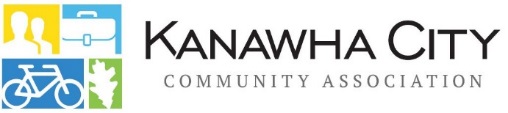 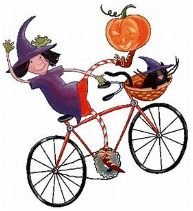 